.Count In: 8 counts from start of track (dance starts on vocals). Approx 128 bpm.Notes: Special thanks to our WOW Hawaii DJ Louis St George for finding the music.[1 – 8] R side press with knee pops, R kick, R sailor, ¼ turn L sailor[9 – 16] Walk R-L, R shuffle, fwd L, ½ pivot R, full turn R,[17 – 24] ¼ turn R with big step L, slide R, R behind-side-cross, L side rock, ½ turn L sailor[25 – 32] Diagonal slides, R step back with drag, L coaster step.BRIDGE/TAG WALLS 3 & 6.#3rd wall, after 32 counts do the following tag facing 12.00: Step right to right side and bounce right heel 8 times as you raise righthand up for 4 counts and down for 4 counts in the “shaka – hang loose Hawaiian pose” (imagine when you look at a friend and do the ‘sign’ with hands for ‘call me!’ – R thumb & little finger out – see group photo above.#6th wall, after 32 counts facing 6.00: Repeat the above tag but for only 4 counts – hand will raise up (not down).NOTE: After you have done the Bridge/Tag you CONTINUE the dance from count 33 (do NOT Restart) 12.00 & 6.00[33 – 40] Hip bumps forward R&L, 3 rocks fwd-back-fwd, ¼ turn R with L hitch[41 – 48] L jazz box cross, L syncopated chasse (optional styling to do body roll or roll hips on chasse)[49 – 56] Rolling vine R with R chasse, L cross, R side, ¼ turn L sailor step.[57 – 64] Fwd R, ½ pivot L, R kick-ball step, R side, L touch, L side, R touch (optional arms)Ending: Wall 7 is your last wall (starts facing the front). Do all 64 counts, you’re now facing the back.For a nice finish look over right shoulder as you bring right arm over with hands doing “shaka (hang loose)”The Other Side (Wow Hawaii)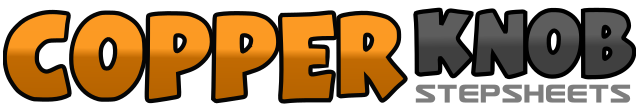 .......Count:64Wall:2Level:Intermediate.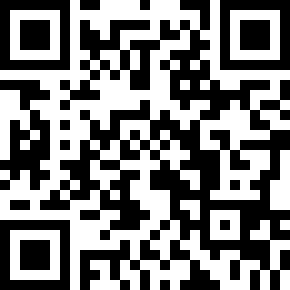 Choreographer:Will Craig (USA), Jo Kinser (UK), John Kinser (UK), Rachael McEnaney (USA), Niels Poulsen (DK), Kate Sala (UK) & Roy Verdonk (NL) - September 2014Will Craig (USA), Jo Kinser (UK), John Kinser (UK), Rachael McEnaney (USA), Niels Poulsen (DK), Kate Sala (UK) & Roy Verdonk (NL) - September 2014Will Craig (USA), Jo Kinser (UK), John Kinser (UK), Rachael McEnaney (USA), Niels Poulsen (DK), Kate Sala (UK) & Roy Verdonk (NL) - September 2014Will Craig (USA), Jo Kinser (UK), John Kinser (UK), Rachael McEnaney (USA), Niels Poulsen (DK), Kate Sala (UK) & Roy Verdonk (NL) - September 2014Will Craig (USA), Jo Kinser (UK), John Kinser (UK), Rachael McEnaney (USA), Niels Poulsen (DK), Kate Sala (UK) & Roy Verdonk (NL) - September 2014.Music:The Other Side - Jason Derulo : (Album: Talk Dirty - single - iTunes - 3:46)The Other Side - Jason Derulo : (Album: Talk Dirty - single - iTunes - 3:46)The Other Side - Jason Derulo : (Album: Talk Dirty - single - iTunes - 3:46)The Other Side - Jason Derulo : (Album: Talk Dirty - single - iTunes - 3:46)The Other Side - Jason Derulo : (Album: Talk Dirty - single - iTunes - 3:46)........1Press ball of right to right side (right knee is bent with right knee popped out to right side (swivel R heel in to do this)) (1), 12.002 3Pop right knee in toward left (swivel R heel out) (2), pop right knee out to right side (swivel R heel in) (3) 12.004 5 & 6Push off right foot and kick right to right diagonal (4), Cross right behind left (5), step left next to right (&), step right to right side (6) 12.007 & 8Cross left behind right (7), make ¼ turn left stepping right next to left (&), step forward left (8) 9.001 2 3 & 4Step forward right (1), step forward left (2), step forward right (3), step left next to right (&), step forward right (4) 9.005 6 7 8Step forward left (5), pivot ½ turn right (6), make ½ turn right stepping back left (7), make ½ turn right stepping forward right (8) 3.001 2Make ¼ turn right taking big step to left (1), slide right towards left (weight stays left) (2), 6.003 & 4 5 6Cross right behind left (3), step left to left side (&), cross right over left (4), rock left to left side (5), recover weight right (6), 6.007 & 8Cross left behind right (7), make ¼ turn left stepping right next to left (&), make ¼ turn left stepping forward left (8) 12.001 2 3 4Big step with right to right diagonal (1), slide left towards right (2), take big step with left to left diagonal (3), slide right toward left (4) 12.005 6 7 & 8Take a big step back on right (5), slide left towards right (6), step back left (7), step right next to left (&), step forward left (8) 12.001 & 2Touch right toe forward as you bump hips forward (1), bump hips back (&), bump hips forward taking weight to right (2) 12.003 & 4Touch left toe forward as you bump hips forward (3), bump hips back (&), bump hips forward taking weight to left (4) 12.005 6 7 8Rock forward on right (5), rock back on left (6), rock forward on right (7), make ¼ turn right as you hitch left knee (8) 3.001 2 3 4Cross left over right (1), step back right (2), step left to left side (3), cross right over left (4) 3.005 6 & 7 8Step left to left side (5), hold (6), step right next to left (&), step left to left side (7), touch right next to left (8) 3.001 2Make ¼ turn right stepping forward right (1), make ½ turn right stepping back left (2), 12.003 & 4Make ¼ turn right stepping right to right side (3), step left next to right (&), step right to right side (4) 3.005 6Cross left over right (5), step right to right side (6), 3.007 & 8Cross left behind right (7), make ¼ turn left stepping right next to left (&), step forward left (8) 12.001 2 3 & 4Step forward right (1), pivot ½ turn left (2), kick right forward (3), step in place on ball of right (&), step slightly forward left (4) 6.005 6 7 8Step right to right side (arms up) (5), touch left behind right (arms down & snap fingers to right) (6), step left to left side (arms up) (7), touch right behind left (arms down & snap fingers to left) (8) 6.00